Μάθημα 1ο- Κεφ. 27 - Προσθέσεις και αφαιρέσεις με τετραψήφιους αριθμούςΚάνω τις πράξεις :    1. 7 5 8 	              1. 2 7 9		              4 5 2	            1. 1 4 8+     8 2 4        	+   1. 4 3 6                 + 1. 7 6 9    		+ 1. 8 5 2   2. 0 0 0 		   2. 5 8 3		   2. 6 4 4			  1. 9 5 2-  1. 4 2 1		-  1. 4 9 2 		-  1. 8 2 6			-     9 7 5Κάνω τις προσθέσεις. Γράφω και υπολογίζω τα κρατούμενα όταν υπάρχουν: Κάνω τις αφαιρέσεις και τις επαληθεύσεις τους στο τετράδιό μου.  Γράφω και υπολογίζω τα κρατούμενα όταν υπάρχουν: 3.507-2.156 = ; 	3.831-2.605 = ; 	3.984-2.775 = ; 	4.120-2.393 = ;Σε έναν ποδοσφαιρικό αγώνα παραβρίσκονται 1608 φίλαθλοι της γηπεδούχου ομάδας και έφτασαν ακόμη 517 της φιλοξενούμενης. Πόσοι είναι όλοι οι φίλαθλοι που παρακολουθούν τον αγώνα;Απάντηση: ________________________________________________________ Στον αγώνα δρόμου 3.000 μέτρων ο πρώτος αθλητής έχει διανύσει 2.184 μέτρα. Πόση απόσταση του απομένει;Απάντηση: ________________________________________________________ Ένα εργοστάσιο έφτιαξε την α΄ εβδομάδα 1.245 πουκάμισα και τη β΄ εβδομάδα 1.378. Αν είχε παραγγελίες και πούλησε 2.065 πουκάμισα πόσα έμειναν;Απάντηση: ________________________________________________________ Φορτηγό βυτιοφόρο με 2.800 λίτρα πετρέλαιο ξεφόρτωσε στο α΄ σπίτι 950 λίτρα και στο β΄ 1.265 λίτρα. Πόσα λίτρα πετρέλαιο έχει ακόμη στη δεξαμενή του;Απάντηση: ________________________________________________________ Ένας σύλλογος εθελοντών αποφάσισε να αναδασώσει μια περιοχή και φύτεψε 2.500 δέντρα. Από αυτά τα 782 ξεράθηκαν. Πόσα δέντρα μεγάλωσαν;Απάντηση: ________________________________________________________ Ο Θεόδωρος Κολοκοτρώνης γεννήθηκε το 1770 και πέθανε το 1843. Πόσα χρόνια έζησε;Απάντηση: ________________________________________________________ Υπολογίζω :1.500 + 500 = 		2.600 + 400 = 	1.,500 - 500 = 	1.400 - 300 =2.500 + 500 = 		1.500 + 1.500 = 	2.600 - 400 =	2.350 - 350 =1.250 + 250 = 		2.100 + 800 = 	2.500 - 500 =	2.100 - 400 =1.400 + 300 = 		2.350 + 350 = 	1.500 - 1.500 =	1.450 – 1.200 =2.120 + 400 = 		1.450 + 1.200 = 	1.250 - 250 =	1.520 – 1.320 =2.580 + 20 = 		1.530 + 1.320 = 	2.500 - 800 =	2.580 - 180 =Μάθημα 2ο- Κεφ. 28 – Προς τον πολλαπλασιασμό (Ι)Κάνω τους πολλαπλασιασμούς όπως το παράδειγμα23 x 18  		     10 		        10              3			     100				100 				  80				  80				  30			        +  24										      41425 x 16  	18 x 17 25 x 25 Υπολογίζω : 1050 +  950 = ______			2000 –  950 = ______1280 + 1020 = ______			1900 – 1500 = ______1370 + 1230 = ______			2360 – 1100 = ______1450 + 1050 = ______			2372 – 1240 = ______670 = ______				2800 – 1900 = ______Υπολογίζω τα γινόμενα:7 x 6 = ___		8 x 9 = ____		     4 x 10 = ____		  5 x 8 = ____4 x 8 = ___		3 x 7 = ____		     7 x 9 = ____		  3 x 9 = ____5 x 5 = ___		7 x 8 = ____		     7 x 7 = ____		  4 x 8 = ____3 x 6 = ___		6 x 9 = ____		     4 x 6 = ____		  6 x 8 = ____12 x 10 = ___		18 x 100 = ____	     30 x 40 = ____		  12 x 4 = ____17 x 10 = ___		25 x 100 = ____	     50 x 70 = ____		  23 x 5 = ____x 10 = ___		6 x 100 = ____	     80 x 20 = ____		  18 x 3 = ____Κάνω τις πράξεις όπως το παράδειγμα:(28 x 4) = (20 x 4) + (8 x 4) = 80 + 32 = 11235 x 6 = ________________________________________________________73 x 5 = ________________________________________________________59 x 8 = ________________________________________________________46 x 7 = ________________________________________________________64 x 9 = ________________________________________________________Μια τάξη με 26 μαθητές για να παρακολουθήσουν μια θεατρική παράσταση πλήρωσαν από 6 ευρώ ο καθένας. Πόσα χρήματα πλήρωσαν συνολικά;Απάντηση: ________________________________________________________Ένα φορτηγό κουβαλάει 25 σακιά των 25 κιλών το καθένα. Πόσα κιλά συνολικά είναι το φορτίο;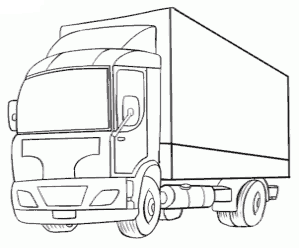 Απάντηση : _______________________________________________________Μάθημα 3ο - Κεφ. 29 – Προς τον πολλαπλασιασμό (ΙΙ)Κάνω τους πολλαπλασιασμούς όπως το παράδειγμα23 x 38  		       20 		        3				 600				160 				  90			        +  24				874  45 x 26  	28 x 57 	26 x 42		63 x 59 		8 x 125 			100	 	       20 		  5			       800				160		    8	        +  40			       1.0007 x 1453 x 274Πόσες σελίδες έχουν τα 7 βιβλία αν το καθένα έχει 124 σελίδες; 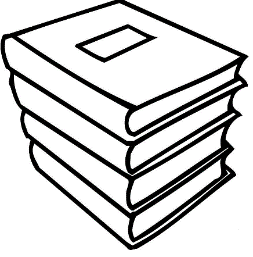 Απάντηση : _______________________________________________________Ένα ζαχαροπλαστείο έφτιαξε 15 ταψιά με 42 κουλουράκια το καθένα. Πόσα είναι όλα τα κουλουράκια;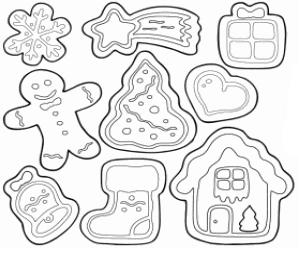 Απάντηση : _______________________________________________________Μάθημα 4ο - Κεφ. 30 – Ο αλγόριθμος του πολλαπλασιασμούΚάντε τους πολλαπλασιασμούς και με τους δυο τρόπους:Κάνω τους πολλαπλασιασμούς με το σύντομο τρόπο.3 7 			5 2 			4 5 			7 6 		    8 8x 4			x 6			x 3			x 7		    x 3	   5 2			   3 4			   7 3		  	   5 6		     9 1	x 1 4			x 2 6			x 1 8			x 4 3		  x 3 5	   6 3			   2 9			   6 1		  	   3 8		     6 5	x 2 7			x 3 4			x 2 5			x 7 4		  x 2 8Κάνω τους πολλαπλασιασμούς με το σύντομο τρόπο.2 9 			6 1 			7 9 			9 3 		    7 4x 3			x 7			x 6			x 5		    x 4	   8 4			   6 7			   8 6		  	   7 8		     5 3	x 2 5			x 3 4			x 4 4			x 1 9		  x 3 5	   8 4			   6 3			   9 7		  	   7 8		     3 8	x 4 5			x 9 8			x 5 6			x 6 1		  x 9 7Μάθημα 5ο - Κεφ. 31 – Προβλήματα Ένα κιβώτιο περιέχει 24 κουτάκια αναψυκτικών και ένας έμπορος αγόρασε 25 κιβώτια. Πόσα κουτάκια αναψυκτικών έχει συνολικά;Απάντηση: ________________________________________________________ Ένας έμπορος αγόρασε από μια βιοτεχνία 56 παντελόνια προς 18€ το ένα και 65 πουκάμισα προς 16€ το ένα. Πόσα χρήματα πλήρωσε συνολικά;Απάντηση: ________________________________________________________ Ένα συγκρότημα σχολείων που στεγάζει δημοτικό, γυμνάσιο και λύκειο συγκέντρωσε για τον έρανο των Χριστουγέννων 3.390 €. Αν το δημοτικό συγκέντρωσε 1. 467 € και το γυμνάσιο 953 €, πόσα χρήματα συγκέντρωσε το λύκειο; Απάντηση:_______________________ ________________________________Ο οδηγός μιας νταλίκας διένυσε σε τρεις ημέρες 2.150 χιλιόμετρα. Την πρώτη ημέρα διένυσε 762 χιλιόμετρα και τη δεύτερη 718 χιλιόμετρα. Πόσα χιλιόμετρα διένυσε την Τρίτη ημέρα; Απάντηση: ________________________________________________________Ο πατέρας του Πέτρου αγόρασε ένα στερεοφωνικό συγκρότημα και συμφώνησε να το πληρώσει σε 14 δόσεις προς 34 € ή καθεμία. Πόσο το αγόρασε; Λύση Απάντηση: ________________________________________________________  3.132   1.837    2.946   2.677   3.483 + 1.539 + 3.147 + 2.434 + 2.524 + 3.762   1.657   2.791   2.791   4.604   4.604   4.342   4.342   3.626   3.626 + 2.165 + 1.654 + 1.654 + 3.329 + 3.329 + 2.753 + 2.753 + 2.296 + 2.296  2.234  2.424  2.234  2.424   1.926   3.156   1.926   3.156  3.306  2.765  3.306  2.765   2.345   3.242   2.345   3.242   2.462   5.432   2.462   5.432 +3.535 +3.535 + 2.314 + 2.314 +2.229 +2.229 + 4.374 + 4.374 + 2.596 + 2.596 10 x 10 = 10010 x 10 = 10010 x 3 = 308 x 10 = 808 x 10 = 808 x 3 = 2420 x 30 = 60030 x 3 = 908 x 20 = 1608 x 3 = 248x100= 8008x20= 1608x5= 402Χ8=2Χ30=60Χ8=60Χ30=